Муниципальное общеобразовательное учреждение«Средняя общеобразовательная школа № 7» с. Варениковское, Степновского муниципального округа Ставропольского края Рабочая программа учебного предмета "Английский язык "(среднее общее образование)Муниципального общеобразовательного учреждения  «Средняя общеобразовательная школа № 7»на 2021 – 2025 годыс. Варениковское2021Пояснительная запискаПрограмма курса английского языка для 10-11 классов (базовый уровень) включает три раздела: Пояснительную записку, раскрывающую характеристику и место учебного предмета в базисном учебном плане, цели его изучения, основные содержательные линии; Основное содержание обучения с примерным распределением учебных часов по разделам курса и Требования к уровню подготовки оканчивающих начальную школу.Общая характеристика учебного предметаОсновное назначение иностранного языка состоит в формировании коммуникативной компетенции, т.е. способности и готовности осуществлять иноязычное межличностное и межкультурное общение с носителями языка.Английский язык как учебный предмет характеризуется:- межпредметностью (содержанием речи на иностранном языке могут быть сведения из разных областей знания, например, литературы, искусства, истории, географии, математики и др.);- многоуровневостью (с одной стороны, необходимо овладение различными языковыми средствами, соотносящимися с аспектами языка: лексическим, грамматическим, фонетическим, с другой– умениями в четырех видах речевой деятельности);- многофункциональностью (может выступать как цель обучения и как средство приобретения знаний в самых различных областях знания).Являясь существенным элементом культуры народа – носителя данного языка и средством передачи ее другим, иностранный язык способствует формированию у школьников целостной картины мира. Владение иностранным языком повышает уровень гуманитарного образования школьников, способствует формированию личности и ее социальной адаптации к условиям постоянно меняющегося поликультурного, полиязычного мира.Иностранный язык расширяет лингвистический кругозор учащихся, способствует формированию культуры общения, содействует общему речевому развитию учащихся. В этом проявляется взаимодействие всех языковых учебных предметов, способствующих формированию основ филологического образования школьников.Рабочая программа предмета «Английский язык» для 10-11 класса составлена в соответствии с:Федеральный закон «Об образовании в Российской Федерации» от 29.12.2012 N 273-ФЗ (последняя редакция)Федеральным государственным стандартом  среднего общего   образованияПостановление Главного государственного санитарного врача РФ от 29 декабря 2010 г. N 189 Об утверждении СанПиН 2.4.2.2821-10 Санитарно-эпидемиологические требования к условиям и организации обучения в общеобразовательных учреждениях (с изменениями и дополнениями)Примерные программы  среднего общего  образования по английскому языку для 10-11 классов (Одобрена решением от 12 мая 2016 года. Протокол №2/16).УМК Английский в фокусе (Spotlight) 10-11 класс для основной школы (авторы Н. И. Быкова, Д. Дули, М. Д. Поспелова, В. Эванс), издательство Просвещение.Учебным планом МОУ СОШ №7;Основной образовательной программы  среднего общего образования МОУ СОШ № 7Курс направлен на достижение следующих целей:- дальнейшее развитие иноязычной коммуникативной компетенции (речевой, языковой, социокультурной, компенсаторной, учебно-познавательной):- речевая компетенция - совершенствование коммуникативных умений в четырех основных видах речевой деятельности (говорении, аудировании, чтении и письме); умений планировать свое речевое и неречевое поведение;- языковая компетенция - овладение новыми языковыми средствами в соответствии с отобранными темами и сферами общения: увеличение объема используемых лексических единиц; развитие навыков оперирования языковыми единицами в коммуникативных целях;- социокультурная компетенция - увеличение объема знаний о социокультурной специфике страны/стран изучаемого языка, совершенствование умений строить свое речевое и неречевое поведение адекватно этой специфике, формирование умений выделять общее и специфическое в культуре родной страны и страны изучаемого языка;- компенсаторная компетенция - дальнейшее развитие умений выходить из положения в условиях дефицита языковых средств при получении и передаче иноязычной информации;- учебно-познавательная компетенция - развитие общих и специальных учебных умений, позволяющих совершенствовать учебную деятельность по овладению иностранным языком, удовлетворять с его помощью познавательные интересы в других областях знания.- развитие и воспитание способности и готовности к самостоятельному и непрерывному изучению иностранного языка, дальнейшему самообразованию с его помощью, использованию иностранного языка в других областях знаний; способности к самооценке через наблюдение за собственной речью на родном и иностранном языках; личностному самоопределению в отношении их будущей профессии; социальная адаптация; формирование качеств гражданина и патриота.Исходя из сформулированных целей, изучение предмета «Иностранный язык» направлено на решение следующих задач:Формировать целостное представление о мире, основанном на приобретенных знаниях, умениях, навыках и способах деятельности.Направить материал курса на типичные явления культуры.Учить выделять общее и специфичное.Развивать понимание и доброе отношение к стране, её людям, традициям.Развивать навыки аудирования, говорения, чтения аутентичных текстов с общим охватом содержания, с детальным пониманием, с пониманием особой информации; письма.Развивать умения сравнивать, высказывать собственное мнение.Ознакомить учащихся с основами грамматики, дать представления о некоторых отступлениях от правил, научить видеть различия.Помочь школьникам усвоить единство теории и практики в процессе познания.Развивать творческие способности у школьников, осознанные мотивы учения.Описание места предмета в учебном планеПредставленная программа предусматривает изучение английского языка в 10 классе общеобразовательного учреждения: 105 часов (3 час в неделю, 35 учебных недель); 11 классе общеобразовательного учреждения: 105 часов (3 час в неделю, 35 учебных недель). Итого: 210 часовПланируемые предметные результаты освоения обучающимися основной образовательной программы среднего общего образованияКоммуникативные уменияГоворение, диалогическая речьВести диалог/полилог в ситуациях неофициального общения в рамках изученной тематики;при помощи разнообразных языковых средств без подготовки инициировать, поддерживать и заканчивать беседу на темы, включенные в раздел «Предметное содержание речи»;выражать и аргументировать личную точку зрения;запрашивать информацию и обмениваться информацией в пределах изученной тематики;обращаться за разъяснениями, уточняя интересующую информацию.Говорение, монологическая речьФормулировать несложные связные высказывания с использованием основных коммуникативных типов речи (описание, повествование, рассуждение, характеристика) в рамках тем, включенных в раздел «Предметное содержание речи»;передавать основное содержание прочитанного/
увиденного/услышанного;давать краткие описания и/или комментариис опорой на нелинейный текст (таблицы, графики);строить высказывание на основе изображения с опорой или без опоры на ключевые слова/план/вопросы.АудированиеПонимать основное содержание несложных аутентичных аудиотекстов различных стилей и жанров монологического и диалогического характера в рамках изученной тематики с четким нормативным произношением;выборочное понимание запрашиваемой информации из несложных аутентичных аудиотекстов различных жанров монологического и диалогического характера в рамках изученной тематики, характеризующихся четким нормативным произношением.ЧтениеЧитать и понимать несложные аутентичные тексты различных стилей и жанров, используя основные виды чтения (ознакомительное, изучающее, поисковое/просмотровое) в зависимости от коммуникативной задачи;отделять в несложных аутентичных текстах различных стилей и жанров главную информацию от второстепенной, выявлять наиболее значимые факты.ПисьмоПисать несложные связные тексты по изученной тематике;писать личное (электронное) письмо, заполнять анкету, письменно излагать сведения о себе в форме, принятой в стране/странах изучаемого языка;письменно выражать свою точку зрения в рамках тем, включенных в раздел «Предметное содержание речи», в форме рассуждения, приводя аргументы и примеры.Языковые навыкиОрфография и пунктуацияВладеть орфографическими навыками в рамках тем, включенных в раздел «Предметное содержание речи»;расставлять в тексте знаки препинания в соответствии с нормами пунктуации.Фонетическая сторона речиВладеть слухопроизносительными навыками в рамках тем, включенных в раздел «Предметное содержание речи»;владеть навыками ритмико-интонационного оформления речи в зависимости от коммуникативной ситуации.Лексическая сторона речиРаспознавать и употреблять в речи лексические единицы в рамках тем, включенных в раздел «Предметное содержание речи»;распознавать и употреблять в речи наиболее распространенные фразовые глаголы;определять принадлежность слов к частям речи по аффиксам;догадываться о значении отдельных слов на основе сходства с родным языком, по словообразовательным элементам и контексту;распознавать и употреблять различные средства связи в тексте для обеспечения его целостности (firstly, tobeginwith, however, asforme, finally, at last, etc.).Грамматическая сторона речиОперировать в процессе устного и письменного общения основными синтактическими конструкциями в соответствии с коммуникативной задачей;употреблять в речи различные коммуникативные типы предложений: утвердительные, вопросительные (общий, специальный, альтернативный, разделительный вопросы), отрицательные, побудительные (в утвердительной и отрицательной формах);употреблять в речи распространенные и нераспространенные простые предложения, в том числе с несколькими обстоятельствами, следующими в определенном порядке (Wemovedto a newhouselastyear);употреблять в речи сложноподчиненные предложения с союзами и союзными словами what, when, why, which, that, who, if, because, that’swhy, than, so, for, since, during, sothat, unless;употреблять в речи сложносочиненные предложения с сочинительными союзами and, but, or;употреблятьвречиусловныепредложенияреального (Conditional I – If I see Jim, I’ll invite him to our school party) инереальногохарактера (Conditional II – If I were you, I would start learning French);употреблять в речи предложения с конструкцией I wish (I wish I hadmyownroom);употреблятьвречипредложениясконструкцией so/such (I was so busy that I forgot to phone my parents);употреблятьвречиконструкциисгерундием: to love/hate doing something; stop talking;употреблять в речи конструкции с инфинитивом: wanttodo, learntospeak;употреблятьвречиинфинитивцели (I called to cancel our lesson);употреблятьвречиконструкцию it takes me … to do something;использоватькосвеннуюречь;использоватьвречиглаголывнаиболееупотребляемыхвременныхформах: Present Simple, Present Continuous, Future Simple, Past Simple, Past Continuous, Present Perfect, Present Perfect Continuous, Past Perfect;употреблятьвречистрадательныйзалогвформахнаиболееиспользуемыхвремен: Present Simple, Present Continuous, Past Simple, Present Perfect;употреблять в речи различные грамматические средства для выражения будущего времени – tobegoingto, PresentContinuous; PresentSimple;употреблятьвречимодальныеглаголыиихэквиваленты (may, can/be able to, must/have to/should; need, shall, could, might, would);согласовывать времена в рамках сложного предложения в плане настоящего и прошлого;употреблять в речи имена существительные в единственном числе и во множественном числе, образованные по правилу, и исключения;употреблять в речи определенный/неопределенный/нулевой артикль;употреблять в речи личные, притяжательные, указательные, неопределенные, относительные, вопросительные местоимения;употреблять в речи имена прилагательные в положительной, сравнительной и превосходной степенях, образованные по правилу, и исключения;употреблять в речи наречия в положительной, сравнительной и превосходной степенях, а также наречия, выражающие количество (many / much, few / a few, little / a little) и наречия, выражающие время;употреблять предлоги, выражающие направление движения, время и место действия.Выпускник на базовом уровне получит возможность научиться:Коммуникативные уменияГоворение, диалогическая речьВести диалог/полилог в ситуациях официального общения в рамках изученной тематики; кратко комментировать точку зрения другого человека;проводить подготовленное интервью, проверяя и получая подтверждение какой-либо информации;обмениваться информацией, проверять и подтверждать собранную фактическую информацию.Говорение, монологическая речьРезюмировать прослушанный/прочитанный текст;обобщать информацию на основе прочитанного/прослушанного текста.АудированиеПолно и точно воспринимать информацию в распространенных коммуникативных ситуациях;обобщать прослушанную информацию и выявлять факты в соответствии с поставленной задачей/вопросом.ЧтениеЧитать и понимать несложные аутентичные тексты различных стилей и жанров и отвечать на ряд уточняющих вопросов.ПисьмоПисать краткий отзыв на фильм, книгу или пьесу.Языковые навыкиФонетическая сторона речиПроизносить звуки английского языка четко, естественным произношением, не допуская ярко выраженного акцента.Орфография и пунктуацияВладеть орфографическими навыками;расставлять в тексте знаки препинания в соответствии с нормами пунктуации.Лексическая сторона речиИспользовать фразовые глаголы по широкому спектру тем, уместно употребляя их в соответствии со стилем речи;узнавать и использовать в речи устойчивые выражения и фразы (collocations).Грамматическая сторона речиИспользовать в речи модальные глаголы для выражения возможности или вероятности в прошедшем времени (could + havedone; might + havedone);употреблять в речи структуру have/get + something + Participle II (causativeform) как эквивалент страдательного залога;употреблять в речи эмфатические конструкции типа It’shimwho… It’s time you did smth;употреблять в речи все формы страдательного залога;употреблятьвречивремена Past Perfect и Past Perfect Continuous;употреблять в речи условные предложения нереального характера (Conditional 3);употреблятьвречиструктуру to be/get + used to + verb;употреблять в речи структуру usedto / would + verb для обозначения регулярных действий в прошлом;употреблять в речи предложения с конструкциями as … as; notso … as; either … or; neither … nor;использовать широкий спектр союзов для выражения противопоставления и различия в сложных предложениях.СодержаниеВ курсе иностранного языка можно выделить следующие содержательные линии:Коммуникативные уменияГоворениеДиалогическая речьСовершенствование диалогической речи в рамках изучаемого предметного содержания речи в ситуациях официального и неофициального общения. Умение без подготовки инициировать, поддерживать и заканчивать беседу на темы, включенные в раздел «Предметное содержание речи». Умение выражать и аргументировать личную точку зрения, давать оценку. Умение запрашивать информацию в пределах изученной тематики. Умение обращаться за разъяснениями и уточнять необходимую информацию. Типы текстов: интервью, обмен мнениями, дискуссия. Диалог/полилог в ситуациях официального общения, краткий комментарий точки зрения другого человека. Интервью. Обмен, проверка и подтверждение собранной фактической информации.Монологическая речьСовершенствование умения формулировать несложные связные высказывания в рамках тем, включенных в раздел «Предметное содержание речи». Использование основных коммуникативных типов речи (описание, повествование, рассуждение, характеристика). Умение передавать основное содержание текстов. Умение кратко высказываться с опорой на нелинейный текст (таблицы, диаграммы, расписание и т.п.). Умение описывать изображение без опоры и с опорой на ключевые слова/план/вопросы. Типы текстов: рассказ, описание, характеристика, сообщение, объявление, презентация. Умение предоставлять фактическую информацию. АудированиеСовершенствование умения понимать на слух основное содержание несложных аудио- и видеотекстов различных жанров (радио- и телепрограмм, записей, кинофильмов) монологического и диалогического характера с нормативным произношением в рамках изученной тематики. Выборочное понимание деталей несложных аудио- и видеотекстов различных жанров монологического и диалогического характера. Типы текстов: сообщение, объявление, интервью, тексты рекламных видеороликов. Полное и точное восприятие информации в распространенных коммуникативных ситуациях. Обобщение прослушанной информации.ЧтениеСовершенствование умений читать (вслух и про себя) и понимать простые аутентичные тексты различных стилей (публицистического, художественного, разговорного) и жанров (рассказов, газетных статей, рекламных объявлений, брошюр, проспектов). Использование различных видов чтения (ознакомительное, изучающее, поисковое, просмотровое) в зависимости от коммуникативной задачи. Умение отделять в прочитанных текстах главную информацию от второстепенной, выявлять наиболее значимые факты, выражать свое отношение к прочитанному. Типы текстов: инструкции по использованию приборов/техники, каталог товаров, сообщение в газете/журнале, интервью, реклама товаров, выставочный буклет, публикации на информационных Интернет-сайтах. Умение читать и достаточно хорошо понимать простые аутентичные тексты различных стилей (публицистического, художественного, разговорного, научного, официально-делового) и жанров (рассказ, роман, статья научно-популярного характера, деловая переписка).ПисьмоСоставление несложных связных текстов в рамках изученной тематики. Умение писать личное (электронное) письмо, заполнять анкету, письменно излагать сведения о себе. Умение описывать явления, события. Умение излагать факты, выражать свои суждения и чувства. Умение письменно выражать свою точку зрения в форме рассуждения, приводя аргументы и примеры. Типы текстов: личное (электронное) письмо, тезисы, эссе, план мероприятия, биография, презентация, заявление об участии. Написание отзыва на фильм или книгу. Умение письменно сообщать свое мнение по поводу фактической информации в рамках изученной тематики.Языковые навыкиОрфография и пунктуацияУмение расставлять в тексте знаки препинания в соответствии с нормами, принятыми в стране изучаемого языка. Владение орфографическими навыками.Фонетическая сторона речиУмение выражать модальные значения, чувства и эмоции с помощью интонации, в том числе интонации в общих, специальных и разделительных вопросах. Умение четко произносить отдельные фонемы, слова, словосочетания, предложения и связные тексты. Правильное произношение ударных и безударных слогов и слов в предложениях. Произношение звуков английского языка без выраженного акцента.Грамматическая сторона речиРаспознавание и употребление в речи основных синтаксических конструкций в соответствии с коммуникативной задачей. Распознавание и употребление в речи коммуникативных типов предложений, как сложных (сложносочиненных, сложноподчиненных), так и простых. Распознавание и употребление в устной и письменной коммуникации различных частей речи. Употреблениевречиэмфатическихконструкций (например, „It’s him who took the money”, “It’s time you talked to her”). Употребление в речи предложений с конструкциями … as; notso … as; either … or; neither … nor.Лексическая сторона речиРаспознавание и употребление в речи лексических единиц в рамках тем, включенных в раздел «Предметное содержание речи», в том числе в ситуациях формального и неформального общения. Распознавание и употребление в речи наиболее распространенных устойчивых словосочетаний, оценочной лексики, реплик-клише речевого этикета. Распознавание и употребление в речи наиболее распространенных фразовых глаголов (lookafter, giveup, beover, writedowngeton). Определение части речи по аффиксу.Распознавание и употребление в речи различных средств связи для обеспечения целостности высказывания. Распознавание и использование в речи устойчивых выражений и фраз (collocations – gettoknowsomebody, keepintouchwithsomebody, lookforwardtodoingsomething) в рамках тем, включенных в раздел «Предметное содержание речи». Предметное содержание речиПовседневная жизньДомашние обязанности. Покупки. Общение в семье и в школе. Семейные традиции. Общение с друзьями и знакомыми. Переписка с друзьями. ЗдоровьеПосещение врача. Здоровый образ жизни.СпортАктивный отдых. Экстремальные виды спорта.Городская и сельская жизньОсобенности городской и сельской жизни в России и странах изучаемого языка. Городская инфраструктура. Сельское хозяйство.Научно-технический прогрессПрогресс в науке. Космос. Новые информационные технологии.Природа и экологияПриродные ресурсы. Возобновляемые источники энергии. Изменение климата и глобальное потепление. Знаменитые природные заповедники России и мира.Современная молодежьУвлечения и интересы. Связь с предыдущими поколениями. Образовательные поездки.ПрофессииСовременные профессии. Планы на будущее, проблемы выбора профессии. Образование и профессии.Страны изучаемого языкаГеографическое положение, климат, население, крупные города, достопримечательности. Путешествие по своей стране и за рубежом. Праздники и знаменательные даты в России и странах изучаемого языка.Иностранные языкиИзучение иностранных языков. Иностранные языки в профессиональной деятельности и для повседневного общения. Выдающиеся личности, повлиявшие на развитие культуры и науки России и стран изучаемого языка.Требования к уровню подготовки выпускниковВ результате изучения иностранного языка на базовом уровне ученик должензнать/понимать:- значения новых лексических единиц, связанных с тематикой данного этапа обучения и соответствующими ситуациями общения, в том числе оценочной лексики, реплик-клише речевого этикета, отражающих особенности культуры страны/стран изучаемого языка;- значение изученных грамматических явлений в расширенном объеме (видовременные, неличные и неопределенно-личные формы глагола, формы условного наклонения, косвенная речь/косвенный вопрос, побуждение и др., согласование времен);- страноведческую информацию из аутентичных источников, обогащающую социальный опыт школьников: сведения о стране/странах изучаемого языка, их науке и культуре, исторических и современных реалиях, общественных деятелях, месте в мировом сообществе и мировой культуре, взаимоотношениях с нашей страной, языковые средства и правила речевого и неречевого поведения в соответствии со сферой общения и социальным статусом партнера;уметь:говорение- вести диалог, используя оценочные суждения, в ситуациях официального и неофициального общения (в рамках изученной тематики); беседовать о себе, своих планах; участвовать в обсуждении проблем в связи с прочитанным/прослушанным иноязычным текстом, соблюдая правила речевого этикета;- рассказывать о своем окружении, рассуждать в рамках изученной тематики и проблематики; представлять социокультурный портрет своей страны и страны/стран изучаемого языка;аудирование- относительно полно и точно понимать высказывания собеседника в распространенных стандартных ситуациях повседневного общения, понимать основное содержание и извлекать необходимую информацию из различных аудио- и видеотекстов: прагматических (объявления, прогноз погоды), публицистических (интервью, репортаж), соответствующих тематике данной ступени обучения:чтение- читать аутентичные тексты различных стилей: публицистические, художественные, научно-популярные, прагматические - используя основные виды чтения (ознакомительное, изучающее, поисковое/просмотровое) в зависимости от коммуникативной задачи;письменная речь- писать личное письмо, заполнять анкету, письменно излагать сведения о себе в форме, принятой в стране/странах изучаемого языка, делать выписки из иноязычного текста;- использовать приобретенные знания и умения в практической деятельности и повседневной жизни для:- общения с представителями других стран, ориентации в современном поликультурном мире;- получения сведений из иноязычных источников информации (в том числе через Интернет), необходимых в образовательных и самообразовательных целях;- расширения возможностей в выборе будущей профессиональной деятельности;- изучения ценностей мировой культуры, культурного наследия и достижений других стран; ознакомления представителей зарубежных стран с культурой и достижениями России;- понимания взаимосвязи учебного предмета с особенностями профессий и профессиональной деятельности, в основе которых лежат знания по данному учебному предмету.Учебно-методическое обеспечение:10 классАфанасьева О. В., Дули. Д., Михеева И. В. и др. Английский язык 10 класс: учеб. для образовательной организаций: базовый уровень / [О.В. Афанасьева, Д. Дули, И. В Михееваи др.]. – 8-е изд. – М.: ExpressPublishing: Просвещение, 2019. – 248 с. : ил. – (Английский в фокусе). Афанасьева О. В., Дули. Д., Михеева И. В. и др. Английский язык. Контрольные задания 10 класс: учеб. пособие для образовательной организаций: базовый уровень / [О.В. Афанасьева, Д. Дули, И. В Михееваи др.].– М.: ExpressPublishing: Просвещение, 2019. – 72 с. Афанасьева О.В., Дули Д., Михеева И. В. и др. Английский язык 10 класс:аудиокурс к учебнику (MP3)11 классАфанасьева О. В., Дули. Д., Михеева И. В. и др. Английский язык 11 класс: учеб. для образовательной организаций: базовый уровень / [О.В. Афанасьева, Д. Дули, И. В Михееваи др.]. – 8-е изд. – М.: ExpressPublishing: Просвещение, 2019. – 244 с. : ил. – (Английский в фокусе). Афанасьева О. В., Дули. Д., Михеева И. В. и др. Английский язык. Контрольные задания 10 класс: учеб. пособие для образовательной организаций: базовый уровень / [О.В. Афанасьева, Д. Дули, И. В Михееваи др.].– М.: ExpressPublishing: Просвещение, 2019. – 68 с. Афанасьева О.В., Дули Д., Михеева И. В. и др. Английский язык 10 класс:аудиокурс к учебнику (MP3)Материально-техническое обеспечение:Ноутбук, видеопроектор, колонки 2.0, программно-интерактивный комплекс, английский алфавитПриложение 1КРИТЕРИИ ВЫСТАВЛЕНИЯ ОТМЕТОК ПО иностранному ЯЗЫКУЧтение с пониманием основного содержания прочитанного (ознакомительное)Оценка «5» ставится учащемуся, если он понял основное содержание оригинального текста, может выделить основную мысль, определить основные факты, умеет догадываться о значении незнакомых слов из контекста, либо по словообразовательным элементам, либо по сходству с родным языком. Скорость чтения иноязычного текста может быть несколько замедленной по сравнению с той, с которой ученик читает на родном языке. Заметим, что скорость чтения на родном языке у учащихся разная. Оценка «4» ставится ученику, если он понял основное содержание оригинального текста, может выделить основную мысль, определить отдельные факты. Однако у него недостаточно развита языковая догадка, и он затрудняется в понимании некоторых незнакомых слов, он вынужден чаще обращаться к словарю, а темп чтения более замедленен.	Оценка «3» ставится школьнику, который не совсем точно понял основное содержание прочитанного, умеет выделить в тексте только небольшое количество фактов, совсем не развита языковая догадка.Оценка «2» выставляется ученику в том случае, если он не понял текст или понял содержание текста неправильно, не ориентируется в тексте при поиске определенных фактов, не умеет семантизировать(понимать значение) незнакомую лексику.Чтение с полным пониманием содержания (изучающее)Оценка «5» ставится ученику, когда он полностью понял несложный оригинальный текст (публицистический, научно-популярный; инструкцию или отрывок из туристического проспекта). Он использовал при этом все известные приемы, направленные на понимание прочитанного (смысловую догадку, анализ).Оценка «4» выставляется учащемуся, если он полностью понял текст, но многократно обращался к словарю.Оценка «3» ставится, если ученик понял текст не полностью, не владеет приемами его смысловой переработки.Оценка «2» ставится в том случае, когда текст учеником не понят. Он с трудом может найти незнакомые слова в словаре.Чтение с нахождением интересующей или нужной информации (просмотровое)Оценка «5» ставится ученику, если он может достаточно быстро просмотреть несложный оригинальный текст (типа расписания поездов, меню, программы телепередач) или несколько небольших текстов и выбрать правильно запрашиваемую информацию.Оценка «4» ставится ученику при достаточно быстром просмотре текста, но при этом он находит только примерно 2/3 заданной информации.Оценка «3» выставляется, если ученик находит в данном тексте (или данных текстах) примерно 2/3 заданной информации.Оценка «2» выставляется в том случае, если ученик практически не ориентируется в тексте.Понимание речи на слухОсновной речевой задачей при понимании звучащих текстов на слух является извлечение основной или заданной ученику информации.Оценка «5» ставится ученику, который понял основные факты, сумел выделить отдельную, значимую для себя информацию (например, из прогноза погоды, объявления, программы радио и телепередач), догадался о значении части незнакомых слов по контексту, сумел использовать информацию для решения поставленной задачи (например, найти ту или иную радиопередачу).Оценка «4» ставится ученику, который понял не все основные факты. При решении коммуникативной задачи он использовал только 2/3 информации. Оценка «3» свидетельствует, что ученик понял только 50 % текста. Отдельные факты понял неправильно. Не сумел полностью решить поставленную перед ним коммуникативную задачу. Оценка «2» ставится, если ученик понял менее 50 % текста и выделил из него менее половины основных фактов. Он не смог решить поставленную перед ним речевую задачу.Говорение Говорение в реальной жизни выступает в двух формах общения: в виде связных высказываний типа описания или рассказа и в виде участия в беседе с партнером.Выдвижение овладения общением в качестве практической задачи требует поэтому, чтобы учащийся выявил свою способность, как в продуцировании связных высказываний, так и в умелом участии в беседе с партнером. При оценивании связных высказываний или участия в беседе учащихся многие учителя обращают основное внимание на ошибки лексического, грамматического характера и выставляют отметки, исходя только исключительно из количества ошибок. Подобный подход вряд ли можно назвать правильным.Во-первых, важными показателями рассказа или описания являются соответствия темы, полнота изложения, разнообразие языковых средств, а в ходе беседы — понимание партнера, правильное реагирование на реплики партнера, разнообразие своих реплик. Только при соблюдении этих условий речевой деятельности можно говорить о реальном общении. Поэтому все эти моменты должны учитываться, прежде всего, при оценке речевых произведений школьников.                 Во-вторых, ошибки бывают разными. Одни из них нарушают общение, т. е. ведут к непониманию. Другие же, хотя и свидетельствуют о нарушениях нормы, но не нарушают понимания. Последние можно рассматривать как оговорки.В связи с этим основными критериями оценки умений говорения следует считать:-соответствие теме,-достаточный объем высказывания,- разнообразие языковых средств и т. п.,а ошибки целесообразно рассматривать как дополнительный критерий.Высказывание в форме рассказа, описанияОценка «5» ставится ученику, если он в целом справился с поставленными речевыми задачами. Его высказывание было связным и логически последовательным. Диапазон используемых языковых средств достаточно широк. Языковые средства были правильно употреблены, практически отсутствовали ошибки, нарушающие коммуникацию, или они были незначительны. Объем высказывания соответствовал тому, что задано программой на данном году обучения. Наблюдалась легкость речи и достаточно правильное произношение. Речь ученика была эмоционально окрашена, в ней имели место не только передача отдельных фактов (отдельной информации), но и элементы их оценки, выражения собственного мнения.Оценка «4» выставляется учащемуся, если он в целом справился с поставленными речевыми задачами. Его высказывание было связанным и последовательным. Использовался довольно большой объем языковых средств, которые были употреблены правильно. Однако были сделаны отдельные ошибки, нарушающие коммуникацию. Темп речи был несколько замедлен. Отмечалось произношение, страдающее сильным влиянием родного языка. Речь была недостаточно эмоционально окрашена. Элементы оценки имели место, но в большей степени высказывание содержало информацию и отражало конкретные факты.Оценка «3» ставится ученику, если он сумел в основном решить поставленную речевую задачу, но диапазон языковых средств был ограничен, объем высказывания не достигал нормы. Ученик допускал языковые ошибки. В некоторых местах нарушалась последовательность высказывания. Практически отсутствовали элементы оценки и выражения собственного мнения. Речь не была эмоционально окрашенной. Темп речи был замедленным.Оценка «2» ставится ученику, если он только частично справился с решением коммуникативной задачи. Высказывание было небольшим по объему (не соответствовало требованиям программы). Наблюдалась узость вокабуляра. Отсутствовали элементы собственной оценки. Учащийся допускал большое количество ошибок, как языковых, так и фонетических. Многие ошибки нарушали общение, в результате чего возникало непонимание между речевыми партнерами.Участие в беседеПри оценивании этого вида говорения важнейшим критерием также, как и при оценивании связных высказываний является речевое качество и умение справиться с речевой задачей, т. е. понять партнера и реагировать правильно на его реплики, умение поддержать беседу на определенную тему. Диапазон используемых языковых средств, в данном случае, предоставляется учащемуся.Оценка «5» ставится ученику, который сумел решить речевую задачу, правильно употребив при этом языковые средства. В ходе диалога умело использовал реплики, в речи отсутствовали ошибки, нарушающие коммуникацию.Оценка «4» ставится учащемуся, который решил речевую задачу, но произносимые в ходе диалога реплики были несколько сбивчивыми. В речи были паузы, связанные с поиском средств выражения нужного значения. Практически отсутствовали ошибки, нарушающие коммуникацию.Оценка «3» выставляется ученику, если он решил речевую задачу не полностью. Некоторые реплики партнера вызывали у него затруднения. Наблюдались паузы, мешающие речевому общению.Оценка «2» выставляется, если учащийся не справился с решением речевой задачи. Затруднялся ответить на побуждающие к говорению реплики партнера. Коммуникация не состоялась.Оценивание письменной речи учащихсяОценка «5» Коммуникативная задача решена, соблюдены основные правила оформления текста, очень незначительное количество орфографических и лексико-грамматических погрешностей. Логичное и последовательное изложение материала с делением текста на абзацы. Правильное использование различных средств передачи логической связи между отдельными частями текста. Учащийся показал знание большого запаса лексики и успешно использовал ее с учетом норм иностранного языка. Практически нет ошибок. Соблюдается правильный порядок слов. При использовании более сложных конструкций допустимо небольшое количество ошибок, которые не нарушают понимание текста. Почти нет орфографических ошибок. Соблюдается деление текста на предложения. Имеющиеся неточности не мешают пониманию текста.Оценка «4» Коммуникативная задача решена, но лексико-грамматические погрешности, в том числе выходящих за базовый уровень, препятствуют пониманию. Мысли изложены в основном логично. Допустимы отдельные недостатки при делении текста на абзацы и при использовании средств передачи логической связи между отдельными частями текста или в формате письма. Учащийся использовал достаточный объем лексики, допуская отдельные неточности в употреблении слов или ограниченный запас слов, но эффективно и правильно, с учетом норм иностранного языка. В работе имеется ряд грамматических ошибок, не препятствующих пониманию текста. Допустимо несколько орфографических ошибок, которые не затрудняют понимание текста.Оценка «3» Коммуникативная задача решена, но языковые погрешности, в том числе при применении языковых средств, составляющих базовый уровень, препятствуют пониманию текста. Мысли не всегда изложены логично. Деление текста на абзацы недостаточно последовательно или вообще отсутствует. Ошибки в использовании средств передачи логической связи между отдельными частями текста. Много ошибок в формате письма. Учащийся использовал ограниченный запас слов, не всегда соблюдая нормы иностранного языка. В работе либо часто встречаются грамматические ошибки элементарного уровня, либо ошибки немногочисленны, но так серьезны, что затрудняют понимание текста. Имеются многие ошибки, орфографические и пунктуационные, некоторые из них могут приводить к непониманию текста.Оценка «2» Коммуникативная задача не решена. Отсутствует логика в построении высказывания. Не используются средства передачи логической связи между частями текста. Формат письма не соблюдается. Учащийся не смог правильно использовать свой лексический запас для выражения своих мыслей или не обладает необходимым запасом слов. Грамматические правила не соблюдаются. Правила орфографии и пунктуации не соблюдаются. 1. За письменные работы (контрольные работы, самостоятельные работы, словарные диктанты) оценка вычисляется исходя из процента правильных ответов:2. Творческие письменные работы (письма, разные виды сочинений) оцениваются по пяти критериям:а) Содержание (соблюдение объема работы, соответствие теме, отражены ли все указанные в задании аспекты, стилевое оформление речи соответствует типу задания, аргументация на соответствующем уровне, соблюдение норм вежливости).ПРИ НЕУДОВЛЕТВОРИТЕЛЬНОЙ ОЦЕНКЕ ЗА СОДЕРЖАНИЕ ОСТАЛЬНЫЕ КРИТЕРИИ НЕ ОЦЕНИВАЮТСЯ, и РАБОТА ПОЛУЧАЕТ НЕУДОВЛЕТВОРИТЕЛЬНУЮ ОЦЕНКУ;б) Организация работы (логичность высказывания, использование средств логической связи на соответствующем уровне, соблюдение формата высказывания и деление текста на абзацы);в) Лексика (словарный запас соответствует поставленной задаче и требованиям данного года обучения языку);г) Грамматика (использование разнообразных грамматических конструкций в соответствии с поставленной задачей и требованиям данного года обучения языку);д) Орфография и пунктуация (отсутствие орфографических ошибок, соблюдение главных правил пунктуации: предложения начинаются с заглавной буквы, в конце предложения стоит точка, вопросительный или восклицательный знак, а также соблюдение основных правил расстановки запятых).Тематическое планирование 10 класс (105 часов)Тематическое планирование 11 класс (105 часов)Приложение 2Календарно-тематическое планирование 10 классКалендарно-тематическое планирование11 класс (105 часов)Рассмотрена и рекомендованаметодическим советоммуниципального общеобразовательного учреждения«Средняя общеобразовательная школа № 7»Протокол № 1   от  28.08.2021Согласовано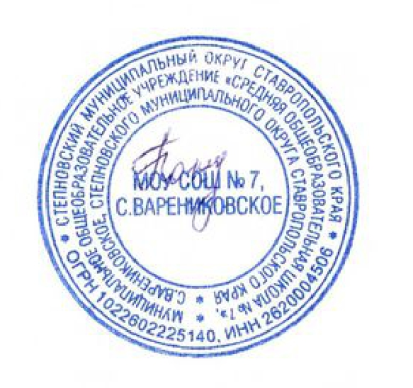 Зам. директора по УВР__________Л.А.Дьякова«____» _________ 2021 гУтверждаюИ.о.директора МОУ СОШ № 7_______Н.Ю.Гончаренкоот   01.09.2021     № 1                   М.П.  Виды работОценка «3»Оценка «4»Оценка «5»Контрольные работыОт 55% до 70%От 71% до 84%От 85% до 100%Самостоятельные работы, словарные диктантыОт 60% до 74%От 75% до 94%От 95% до 100%№ п/пТема разделаКоличествочасовПовседневная жизнь. Общение с друзьями и знакомыми.12Страны изучаемого языка, их культурные особенности. 12Профессии. Планы на будущее, проблема выбора профессии12Природа и экология12Страны изучаемого языка. Путешествия по своей стране и за рубежом15Здоровье.Здоровый образ жизни15Современная молодежь. Увлечения и интересы.11Научно-технический прогресс. Новые информационные технологии16№ п/пТема разделаКоличествочасовПовседневная жизнь. Общение в семье и в школе.12Повседневная жизнь. Общение с друзьями и знакомыми.12Повседневная жизнь. Права и обязанности.12Здоровье. Посещение врача.12Городская и сельская жизнь. 15Научно-технический прогресс.Космос. Новые информационные технологии.15Профессии.Образование и профессии.11Страны изучаемого языка. Путешествие по своей стране и за рубежом.16№ урокаТема урокаКоличествочасовДатапроведения планируемаяДата проведения фактическаяПервая четвертьПервая четвертьПервая четвертьПервая четвертьПервая четвертьРаздел 1 «Повседневная жизнь. Общение с друзьями и знакомыми» (12 часов)Раздел 1 «Повседневная жизнь. Общение с друзьями и знакомыми» (12 часов)Раздел 1 «Повседневная жизнь. Общение с друзьями и знакомыми» (12 часов)Раздел 1 «Повседневная жизнь. Общение с друзьями и знакомыми» (12 часов)Раздел 1 «Повседневная жизнь. Общение с друзьями и знакомыми» (12 часов)Любимые занятия подростков2Любимые занятия подростков2Описание характера человека2Описание характера человека2Временаглагола системы Present2Внеклассное чтение: Л.М. Олкотт «Маленькие женщины»1Практика написания личного письма1Молодежная мода в Великобритании1Дискриминация подростков в школе. Подготовка к проверочной работе по теме «Повседневная жизнь. Общение с друзьями и знакомыми»1Проверочная работа по теме «Повседневная жизнь. Общение с друзьями и знакомыми»1Внеклассное чтение. Экологическое воспитание.1Подготовка к ЕГЭ. Аудирование, чтение, письмо.1Раздел 2 «Страны изучаемого языка, их культурные особенности» (12 часов)Раздел 2 «Страны изучаемого языка, их культурные особенности» (12 часов)Раздел 2 «Страны изучаемого языка, их культурные особенности» (12 часов)Раздел 2 «Страны изучаемого языка, их культурные особенности» (12 часов)Раздел 2 «Страны изучаемого языка, их культурные особенности» (12 часов)Потребительские привычки молодежи2Потребительские привычки молодежи2Досуг по интересам2Досуг по интересам2Инфинитивные конструкции и герундиальные обороты1Внеклассное чтение. Э. Несбит «Дети железной дороги»1Практика написания короткого сообщения, записки1Финансовая грамотность для подростков. Подготовка к контрольной работе по теме «Страны изучаемого языка, их культурные особенности»1Контрольная работа по теме «Страны изучаемого языка, их культурные особенности»1Популярные спортивные мероприятия Великобритании1Внеклассное чтение. Воздух в нашем доме.1Подготовка к ЕГЭ. Чтение, лексика, грамматика, говорение1Вторая четвертьВторая четвертьВторая четвертьВторая четвертьВторая четвертьРаздел 3 «Планы на будущее, проблема выбора профессии» (12 часов)Раздел 3 «Планы на будущее, проблема выбора профессии» (12 часов)Раздел 3 «Планы на будущее, проблема выбора профессии» (12 часов)Раздел 3 «Планы на будущее, проблема выбора профессии» (12 часов)Раздел 3 «Планы на будущее, проблема выбора профессии» (12 часов)Школьное образование в разных странах2Школьное образование в разных странах2Мир профессий2Мир профессий2Выражение будущего времени в английском языке1Внеклассное чтение. А.П. Чехов «Душечка»1Практика написания делового письма и резюме1Внеклассное чтение. Старшая школа в США1Профессия учитель. Подготовка к проверочной работе по теме «Профессии. Планы на будущее, проблема выбора профессии»1Проверочная работа по теме «Профессии. Планы на будущее, проблема выбора профессии»1Внеклассное чтение. Вымирающие виды животных1Подготовка к ЕГЭ. Лексико-грамматический тренинг.1Раздел 4 «Природа и экология» (12 часов)Раздел 4 «Природа и экология» (12 часов)Раздел 4 «Природа и экология» (12 часов)Раздел 4 «Природа и экология» (12 часов)Раздел 4 «Природа и экология» (12 часов)Защита окружающей среды2Защита окружающей среды2Решение экологических проблем2Решение экологических проблем2Модальные глаголы и конструкции1Внеклассное чтение. Артур Конан Дойл «Затерянный мир»1Большой барьерный риф. Подготовка к контрольной работе по теме «Природа и экология»1Контрольная работа по теме «Природа и экология»1Практика написания эссе-рассуждения1Внеклассное чтение. Фотосинтез1Внеклассное чтение. Тропические леса1Подготовка к ЕГЭ. Лексико-грамматический тренинг1Третья четвертьТретья четвертьТретья четвертьТретья четвертьТретья четвертьРаздел 5 «Страны изучаемого языка. Путешествия по своей стране и за рубежом» (15 часов)Раздел 5 «Страны изучаемого языка. Путешествия по своей стране и за рубежом» (15 часов)Раздел 5 «Страны изучаемого языка. Путешествия по своей стране и за рубежом» (15 часов)Раздел 5 «Страны изучаемого языка. Путешествия по своей стране и за рубежом» (15 часов)Раздел 5 «Страны изучаемого языка. Путешествия по своей стране и за рубежом» (15 часов)Путешествие в Непал2Путешествие в Непал2Проблемы и неприятности в поездке2Проблемы и неприятности в поездке2Времена глагола системы Past1Внеклассное чтение. Жюль Верн «Путешествие за 80 дней»1Практика написания сочинения-повествования3Практика написания сочинения-повествования3Практика написания сочинения-повествования3Путешествие по Лондону1Описание погоды. Подготовка к проверочной работе по теме «Страны изучаемого языка. Путешествия по своей стране и за рубежом»1Проверочная работа по теме «Страны изучаемого языка. Путешествия по своей стране и за рубежом»1Внеклассное чтение. Загрязнение морей и океанов1Подготовка к ЕГЭ: чтение, лексика, грамматика, письмо1Подготовка к ЕГЭ: аудирование и говорение1Раздел 6 «Здоровье. Здоровый образ жизни» (15 часов)Раздел 6 «Здоровье. Здоровый образ жизни» (15 часов)Раздел 6 «Здоровье. Здоровый образ жизни» (15 часов)Раздел 6 «Здоровье. Здоровый образ жизни» (15 часов)Раздел 6 «Здоровье. Здоровый образ жизни» (15 часов)Продукты питания и способы их приготовления2Продукты питания и способы их приготовления2Здоровое питание2Здоровое питание2Условное и сослагательное наклонение1Внеклассное чтение. Чарльз Диккенс «Оливер Твист»1Практика написания отзыва о ресторане3Практика написания отзыва о ресторане3Практика написания отзыва о ресторане3Ночь Бернса – это всенародный праздник Шотландии. Подготовка к Контрольной работе по теме «Здоровье. Здоровый образ жизни»1Контрольная работа по теме ««Здоровье. Здоровый образ жизни»»1Внеклассное чтение. Уход за полостью рта.1Внеклассное чтение. Органические фермы1Подготовка к ЕГЭ: чтение, лексика, грамматика, письмо1Подготовка к ЕГЭ: аудирование и говорение1Четвертая четвертьЧетвертая четвертьЧетвертая четвертьЧетвертая четвертьЧетвертая четвертьРаздел 7 «Современная молодежь. Увлечения и интересы.» (11 часов)Раздел 7 «Современная молодежь. Увлечения и интересы.» (11 часов)Раздел 7 «Современная молодежь. Увлечения и интересы.» (11 часов)Раздел 7 «Современная молодежь. Увлечения и интересы.» (11 часов)Раздел 7 «Современная молодежь. Увлечения и интересы.» (11 часов)Развлечения молодежи2Развлечения молодежи2Культурный досуг2Культурный досуг2Страдательный залог1Внеклассное чтение. Гастон Леру «Призрак оперы»1Практика написание рецензии на фильм, книгу1Музей Мадам Тюссо. Подготовка к проверочной работе по теме «Современная молодежь. Увлечения и интересы.»1Проверочная работа по теме «Современная молодежь. Увлечения и интересы.»1Внеклассное чтение. Создание современной музыки.1Внеклассное чтение. Бумага, её производство и переработка1Раздел 8 «Научно-технический прогресс. Новые информационные технологии» (16 часов)Раздел 8 «Научно-технический прогресс. Новые информационные технологии» (16 часов)Раздел 8 «Научно-технический прогресс. Новые информационные технологии» (16 часов)Раздел 8 «Научно-технический прогресс. Новые информационные технологии» (16 часов)Раздел 8 «Научно-технический прогресс. Новые информационные технологии» (16 часов)Новые технологии в нашей жизни2Новые технологии в нашей жизни2Неисправности электроники и устранение их2Неисправности электроники и устранение их2Прямая и косвенная речь. 1Знаменитые изобретатели Великобритании. Подготовка к контрольной работе по теме «Научно-технический прогресс. Новые информационные технологии»1Контрольная работа по теме «Научно-технический прогресс. Новые информационные технологии»1Внеклассное чтение. Герберт Джордж Уэллс «Машина времени»1Практика написания сочинения-эссе2Практика написания сочинения-эссе2Внеклассное чтение. Различие понятий «тепло» и «температура»1Внеклассное чтение. Альтернативные источники энергии1Подготовка к ЕГЭ. Чтение1Подготовка к ЕГЭ. Аудирование, лексика и грамматика1Подготовка к ЕГЭ. Письмо1Подготовка к ЕГЭ. Говорение1№ урокаТема урокаКоличествочасовДатапроведения планируемаяДата проведения фактическаяПервая четвертьПервая четвертьПервая четвертьПервая четвертьПервая четвертьРаздел 1 «Повседневная жизнь. Общение в семье и в школе» (12 часов)Раздел 1 «Повседневная жизнь. Общение в семье и в школе» (12 часов)Раздел 1 «Повседневная жизнь. Общение в семье и в школе» (12 часов)Раздел 1 «Повседневная жизнь. Общение в семье и в школе» (12 часов)Раздел 1 «Повседневная жизнь. Общение в семье и в школе» (12 часов)Семейные узы2Семейные узы2Отношения с друзьями и в семье1Отношения с друзьями и в семье1Повторение временных форм глагола1Оскар Уайльд «Преданный друг»1Описание людей2Описание людей2Великобритания – многонациональная страна1Викторианские семьи: семьи высшего и среднего класса. Подготовка к проверочной работе по теме «Повседневная жизнь. Общение в семье и в школе»1Проверочная работа по теме «Повседневная жизнь. Общение в семье и в школе»1Проект «День чистого двора»1Раздел 2 «Повседневная жизнь. Общение с друзьями и знакомыми» (12 часов)Раздел 2 «Повседневная жизнь. Общение с друзьями и знакомыми» (12 часов)Раздел 2 «Повседневная жизнь. Общение с друзьями и знакомыми» (12 часов)Раздел 2 «Повседневная жизнь. Общение с друзьями и знакомыми» (12 часов)Раздел 2 «Повседневная жизнь. Общение с друзьями и знакомыми» (12 часов)Стрессовые ситуации2Проблемы со сверстниками2Проблемы со сверстниками2Сложное предложение: придаточные обстоятельственные1Шарлотта Бронте «Джейн Эйр»1Личное и полуофициальное письмо2Личное и полуофициальное письмо2Телефон доверия для детей и подростков. Подготовка к контрольной работе «Повседневная жизнь. Общение с друзьями и знакомыми»1Контрольная работа по теме «Повседневная жизнь. Общение с друзьями и знакомыми»1Внеклассное чтение «Нервная система человека»1Внеклассное чтение «Экологическая упаковка»1Вторая четвертьВторая четвертьВторая четвертьВторая четвертьВторая четвертьРаздел 3 «Повседневная жизнь. Права и обязанности» (12 часов)Раздел 3 «Повседневная жизнь. Права и обязанности» (12 часов)Раздел 3 «Повседневная жизнь. Права и обязанности» (12 часов)Раздел 3 «Повседневная жизнь. Права и обязанности» (12 часов)Раздел 3 «Повседневная жизнь. Права и обязанности» (12 часов)Закон и преступления2Закон и преступления2Права и обязанности2Права и обязанности2Герундий и инфинитив1Чарльз Диккенс «Большие надежды»1Эссе «Особое мнение»1Эссе «Особое мнение»1Достопримечательности США. Статуя свободыДекларация о правах человека. Подготовка к проверочной работе по теме «Повседневная жизнь. Права и обязанности»1Проверочная работа по теме «Повседневная жизнь. Права и обязанности»1Проект «Защита окружающей среды в городах»1Раздел 4 «Здоровье. Посещение врача» (12 часов)Раздел 4 «Здоровье. Посещение врача» (12 часов)Раздел 4 «Здоровье. Посещение врача» (12 часов)Раздел 4 «Здоровье. Посещение врача» (12 часов)Травмы2Травмы2Болезни2Болезни2Страдательный залог1Марк Твен «Приключения Тома Сойера». Подготовка к контрольной работе по теме «Здоровье. Посещение врача»1Контрольная работа по теме «Здоровье. Посещение врача»1Написание историй3Написание историй3Написание историй3Внеклассное чтение «Великий лондонский пожар»1Проект «Способы очистки воды»1Третья четвертьТретья четвертьТретья четвертьТретья четвертьТретья четвертьРаздел 5 «Городская и сельская жизнь» (15 часов)Раздел 5 «Городская и сельская жизнь» (15 часов)Раздел 5 «Городская и сельская жизнь» (15 часов)Раздел 5 «Городская и сельская жизнь» (15 часов)Раздел 5 «Городская и сельская жизнь» (15 часов)Жилищные проблемы2Жилищные проблемы2Проблемы благоустройства дворов2Проблемы благоустройства дворов2Модальные глаголы и конструкции2Модальные глаголы и конструкции2Томас Харди «Тэсс из рода Д`Эрбервиллей»1Правила написания доклада2Правила написания доклада2Виды места жительства. Подготовка к проверочной работе по теме «Городская и сельская жизнь»Проверочная работа по теме «Городская и сельская жизнь»Внеклассное чтение «Трущобы больших городов»1Проект «Важность зеленых насаждений»1Подготовка к ВПР.2Подготовка к ВПР.2Раздел 6. «Научно-технический прогресс. Космос. Новые информационные технологии» (15 часов)Раздел 6. «Научно-технический прогресс. Космос. Новые информационные технологии» (15 часов)Раздел 6. «Научно-технический прогресс. Космос. Новые информационные технологии» (15 часов)Раздел 6. «Научно-технический прогресс. Космос. Новые информационные технологии» (15 часов)Раздел 6. «Научно-технический прогресс. Космос. Новые информационные технологии» (15 часов)Космические технологии2Космические технологии2Средства массовой информации2Средства массовой информации2Косвенная речь2Косвенная речь2Джек Лондон «Белый клык»1Эссе-рассуждение2Эссе-рассуждение2Диалекты Великобритании. Подготовка к контрольной работе по теме «Научно-технический прогресс. Космос. Новые информационные технологии»Контрольная работа по теме «Научно-технический прогресс. Космос. Новые информационные технологии»1Внеклассное чтение «Виды посланий в древности»1Проект «Спасение океанов»1Подготовка к ВПР2Подготовка к ВПР2Четвертая четвертьЧетвертая четвертьЧетвертая четвертьЧетвертая четвертьЧетвертая четвертьРаздел 7 «Профессии. Образование и профессии» (11часов)Раздел 7 «Профессии. Образование и профессии» (11часов)Раздел 7 «Профессии. Образование и профессии» (11часов)Раздел 7 «Профессии. Образование и профессии» (11часов)Раздел 7 «Профессии. Образование и профессии» (11часов)Планы на будущее2Планы на будущее2Образование после школы2Образование после школы2Условное и сослагательное наклонения1Рудьярд Киплинг «Если»1Деловое письмо1Особенности студенческой жизни. Подготовка к проверочной работе по теме «Профессии. Образование и профессии»1Проверочная работа по теме «Профессии. Образование и профессии»1Внеклассное чтение. Волонтерское движение1Проект «Знаменитые защитники природы»1Раздел 8 «Страны изучаемого языка. Путешествие по своей стране и за рубежом» (16 часов)Раздел 8 «Страны изучаемого языка. Путешествие по своей стране и за рубежом» (16 часов)Раздел 8 «Страны изучаемого языка. Путешествие по своей стране и за рубежом» (16 часов)Раздел 8 «Страны изучаемого языка. Путешествие по своей стране и за рубежом» (16 часов)Современные чудеса света2Современные чудеса света2В аэропорте2В аэропорте2Инверсия в английском предложении. Подготовка к контрольной работе по теме «Страны изучаемого языка. Путешествие по своей стране и за рубежом»1Контрольная работа по теме «Страны изучаемого языка. Путешествие по своей стране и за рубежом»1Джонатан Свифт «Приключение Гулливера»1Написание статьи о путешествии3Написание статьи о путешествии3Написание статьи о путешествии3Путешествие в США. Особенности американского варианта английского языка1Внеклассное чтение. Искусство Поля Сезанна1Проект «Влияние туризма на экосистему планеты»1Подготовка к ЕГЭ.Чтение1Подготовка к ЕГЭ.Аудирование и грамматика1Подготовка к ЕГЭ. Письмо и говорение1